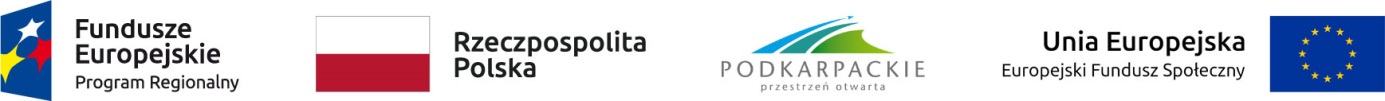 Załącznik nr 3 do Zarządzenia Nr 40/2018 Marszałka Województwa Podkarpackiego z dnia 23 kwietnia 2018 r.FORMULARZ OFERTYZamawiający: Województwo Podkarpackie - Urząd Marszałkowski Województwa Podkarpackiego w Rzeszowie / Wojewódzki Urząd Pracy w Rzeszowie *odpowiadając na zaproszenie do składania ofert na realizację zadania:Organizacja czterodniowego szkolenia w zakresie odnawialnych źródeł energii ze szczególnym uwzględnieniem instalacji fotowoltaicznych dla pracowników Urzędu Marszałkowskiego Województwa Podkarpackiego w Rzeszowie zaangażowanych w realizację RPO WP w ramach projektu „Wsparcie UMWP w Rzeszowie w związku z realizację RPO WP w 2019 roku”Oferujemy wykonanie usługi/dostawy/roboty budowlanej będącej przedmiotem zamówienia, zgodnie z wymogami opisu przedmiotu zamówienia, za kwotę 
w wysokości:netto:	zł, słownie:………………………………………………………podatek VAT:……………%, .…….. zł, słownie:………………………………………….brutto:	zł,  słownie:………………………………………………………Termin realizacji zamówienia:	………………………………..Miejsce realizacji zamówienia: Rzeszów, Al. Ł. Cieplińskiego 4, miejsce umożliwiające przeprowadzenie szkolenia zgodnie z IWZ, które będzie podlegało akceptacji Zamawiającego………………………………………………………………………………………...Oświadczamy, iż posiadamy uprawnienia do wykonywania działalności objętej przedmiotem zamówienia oraz dysponujemy potencjałem technicznym i osobowym umożliwiającym realizację zamówienia.Oświadczamy, iż znajdujemy się w sytuacji ekonomicznej i finansowej umożliwiającej wykonanie zamówienia.Oświadczamy, że zobowiązujemy się wykonać zamówienie zgodnie z opisem przedmiotu zamówienia oraz zgodnie z przedstawioną ofertą.(data, podpis Wykonawcy)……………………………………………….Załączniki:Informacje o trenerze, który przeprowadzi szkolenie teoretyczne – wykład (I i II dzień szkolenia) oraz projektowanie systemów fotowoltaicznych (III dzień szkolenia) będące przedmiotem zamówienia, Informacje o trenerze,  który przeprowadzi szkolenie praktyczne – IV dzień szkolenia, ćwiczenia montażowe będące przedmiotem zamówienia * Niepotrzebne skreślić